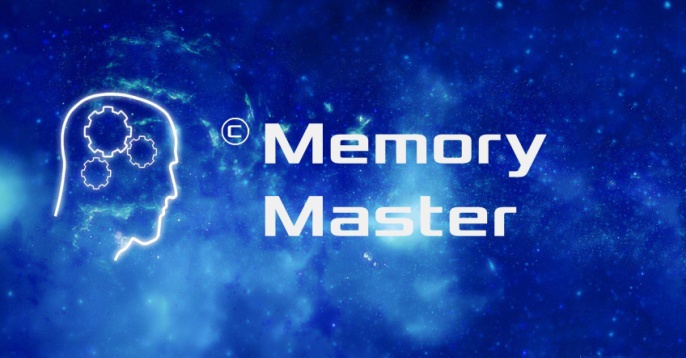 V edycja - ZAPISY OTWARTE © MEMORY MASTER jest ogólnopolskim konkursem leksykalnym przeznaczonym dla szkół gimnazjalnych oraz klas 4, 5 i 6 szkoły podstawowej. Konkurs jest nowatorskim przedsięwzięciem na rynku edukacyjnym. Został zaprojektowany przez nauczycieli języka angielskiego (i testowany w kilku szkołach podstawowych w Wielkopolsce) jako pomocne narzędzie do aktywnego wspierania nauki słownictwa i do skutecznego motywowania. Dzięki nowej formie konkursu mogą Państwo nie tylko sprawdzić wiedzę swoich uczniów, ale przede wszystkim w nowoczesny sposób zachęcić ich do zdobycia nowej wiedzy i odświeżenia tej już nabytej.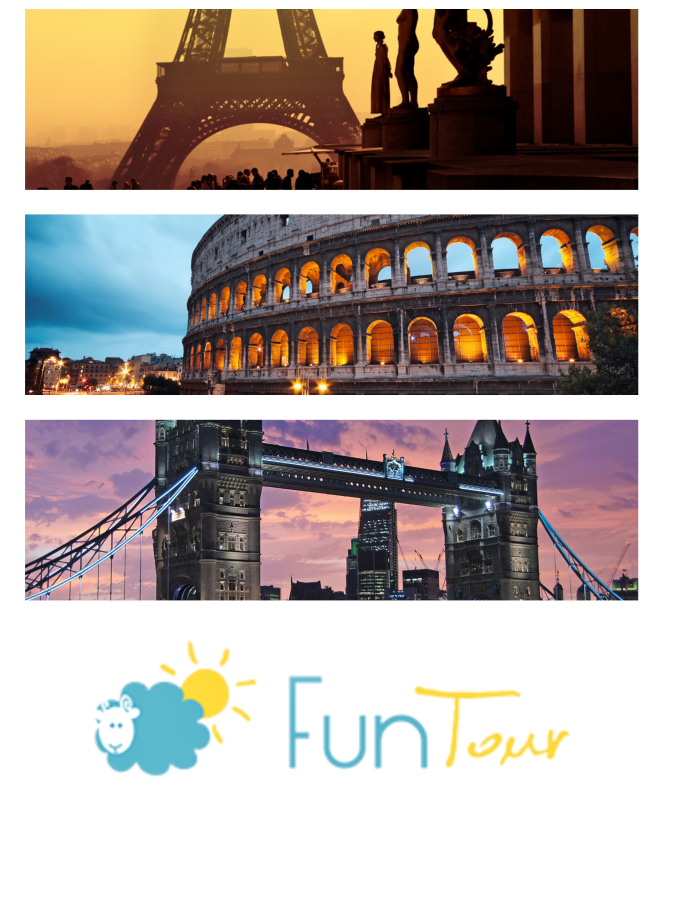 W piątej edycji pojawią się duże zmiany i nowości. Stworzyliśmy kolejną darmową aplikację, która pozwoli ćwiczyć czasowniki nieregularne (dla telefonów z systemem Adroid i dla systemu Windows). Wprowadzamy również drobne nagrody dla każdego uczestnika z wynikiem 100%. Zmieni się również forma testu na test wielokrotnego wyboru dzięki czemu sprawdzanie prac będzie dużo szybsze.DLACZEGO NOWOCZESNY?NAGRODYUczestnicy, którzy zdobyli maksimum punktów (100 pkt) biorą udział w losowaniu wycieczki do jednej ze stolic europejskich - Londynu, Rzymu, lub Paryża (x1), laptopa (x1), tabletów (x2), słuchawek (x3), odtwarzaczy MP 3 (x2), plecaków z nadrukiem Memory Master (x4), breloków z latarką Memory Master (x4).
Uczestnicy, którzy uzyskali wynik 100% ale nie wylosowali jednej z głównych nagród otrzymują nagrodę pocieszenia (zależną od sponsora).
Ponadto, każdy uczestnik oraz szkolny organizator otrzymuje dyplom (rodzaje dyplomów: dyplom dla szkolnego organizatora, dyplom laureata - 100 pkt, dyplom laureata II stopnia, dyplom laureata III stopnia, dyplom z wyróżnieniem, dyplom uczestnika).
 Dodatkowe nagrody (plecaki i breloki z latarką można wygrać w mini konkursach na portalu Facebook).
Darmowa aplikacja dla każdego ucznia (nie tylko uczestnika) szkoły biorącej udział w konkursie. 
www.memorymaster.edu.plZAPISY DO 20.10.2016r u p. Huberta Makaruka lub swojego nauczyciela języka angielskiego.Darmowa aplikacja dla każdego ucznia (nie tylko uczestnika) szkoły biorącej udział w konkursie. 
www.memorymaster.edu.plZAPISY DO 20.10.2016r u p. Huberta Makaruka lub swojego nauczyciela języka angielskiego.